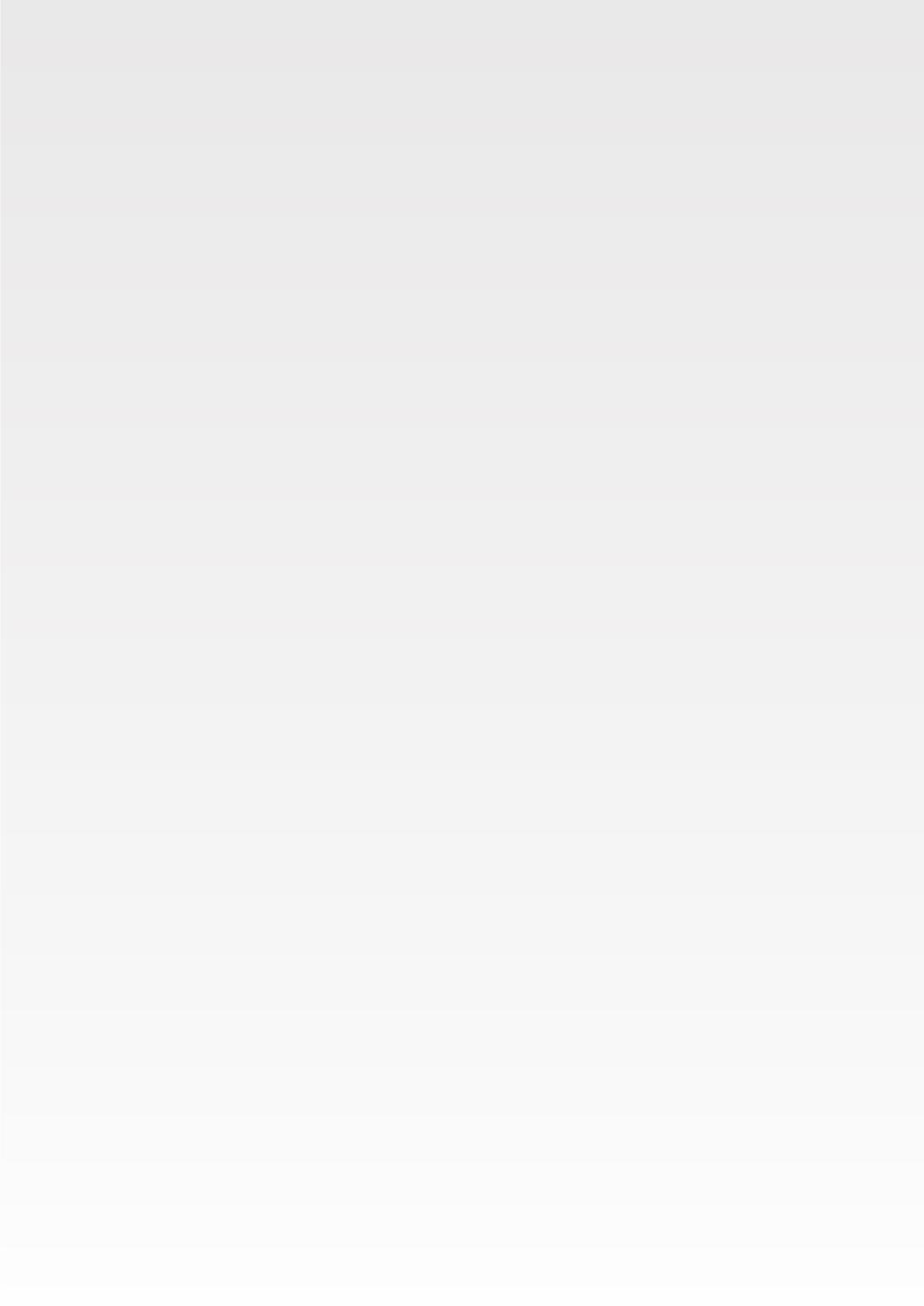 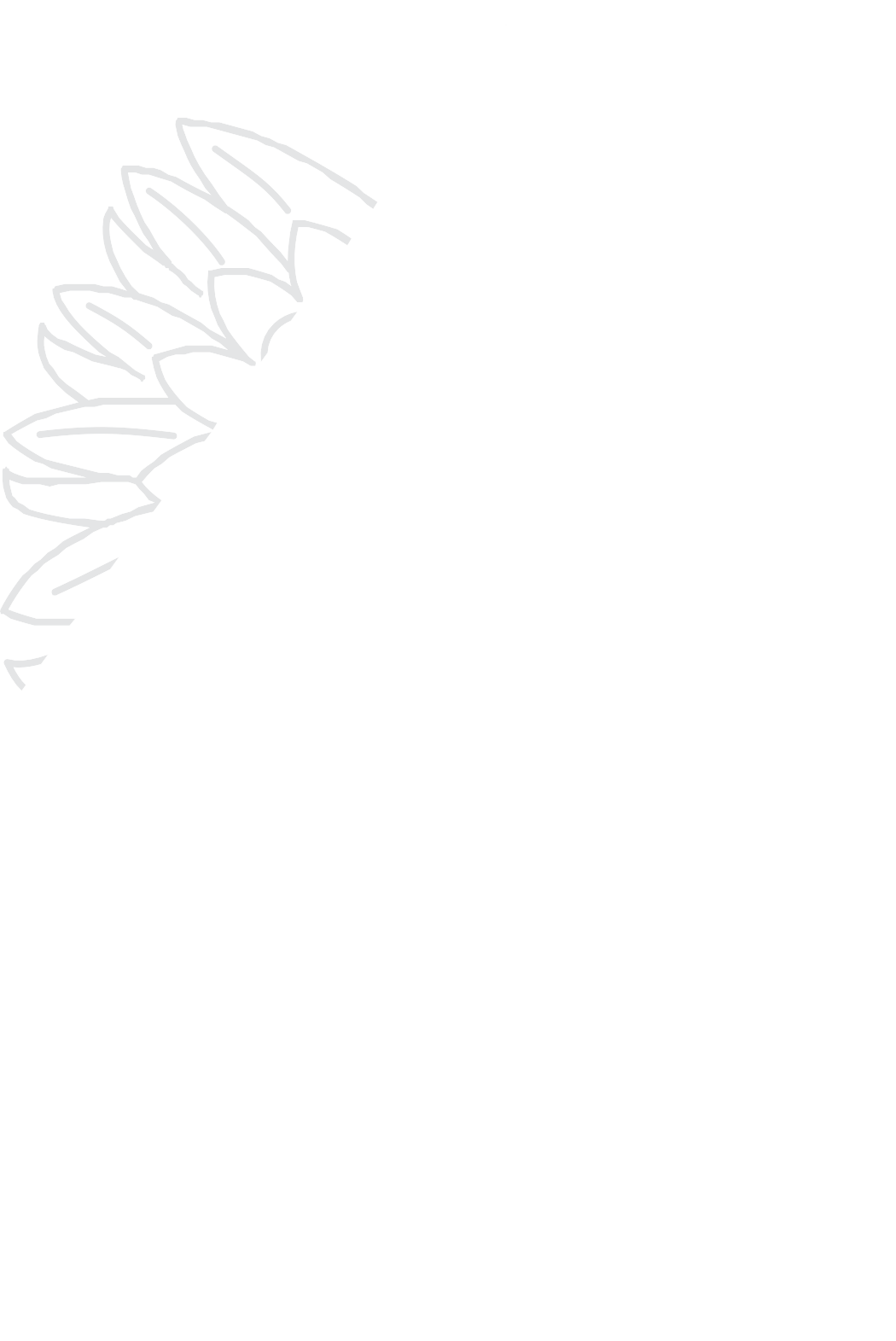 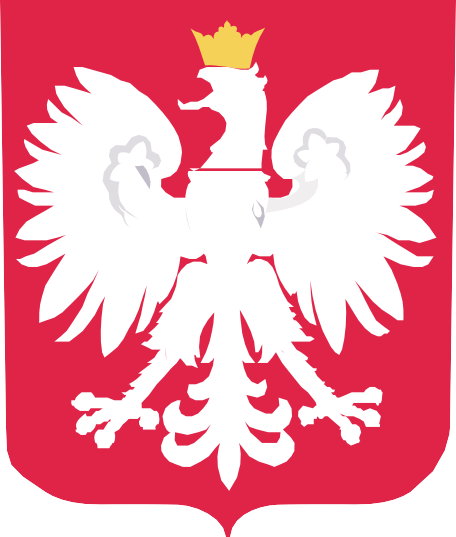 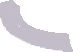 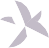 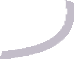 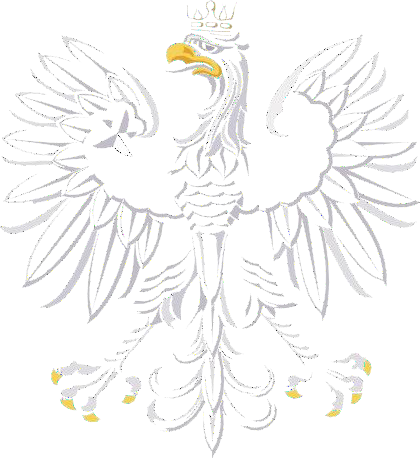 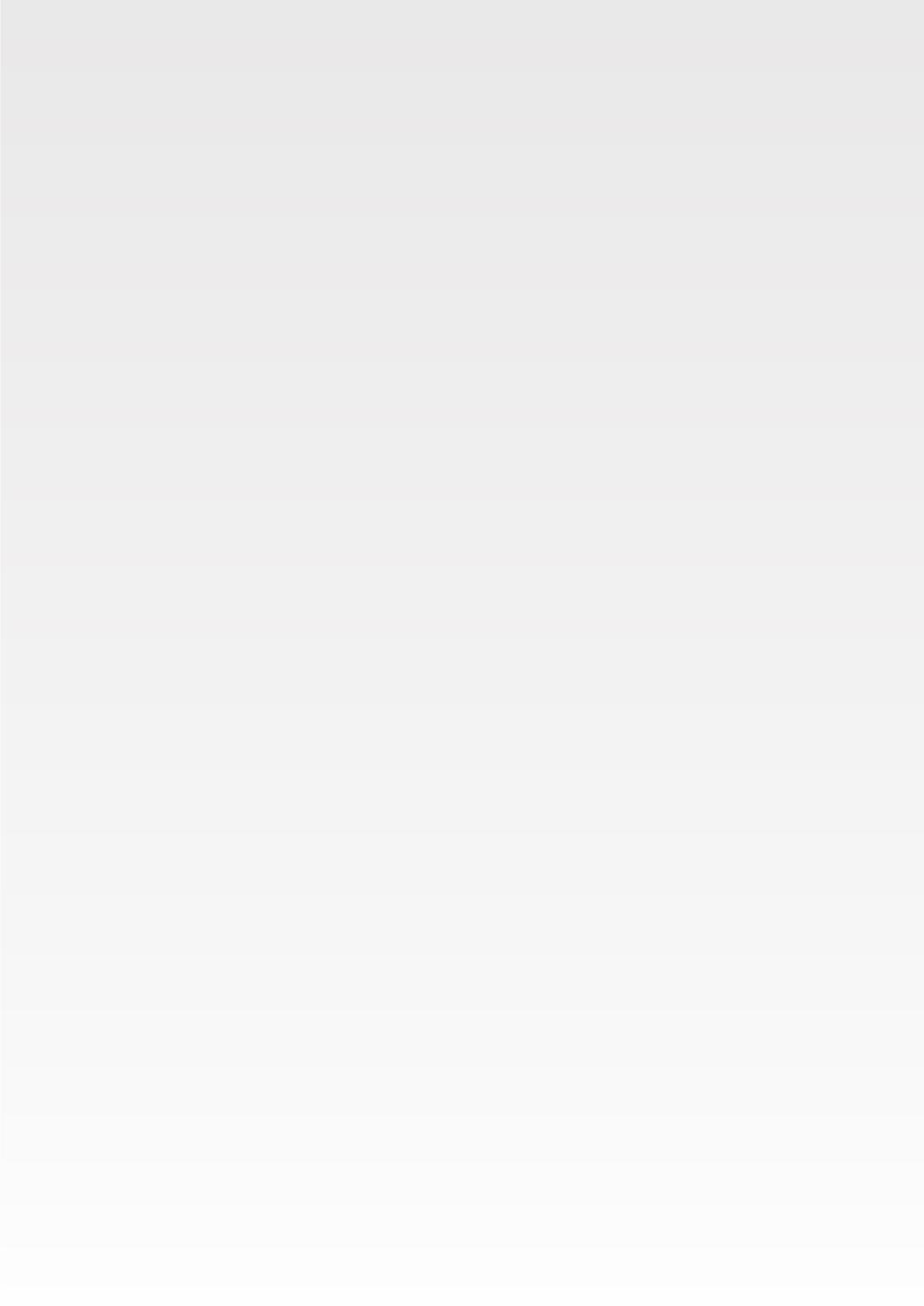 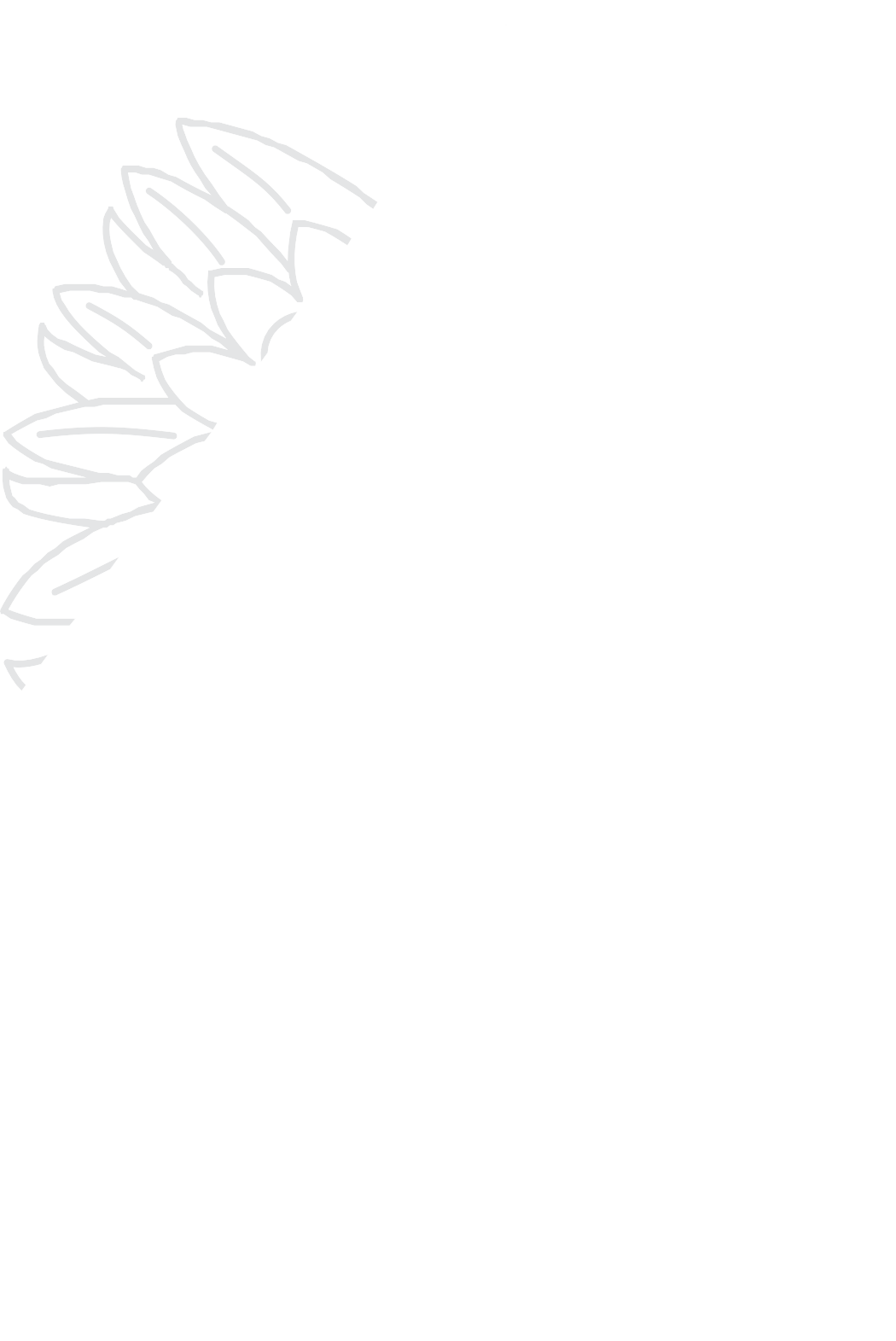 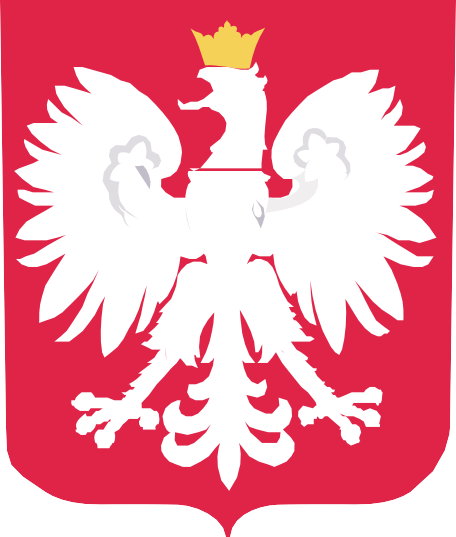 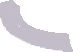 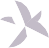 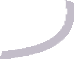 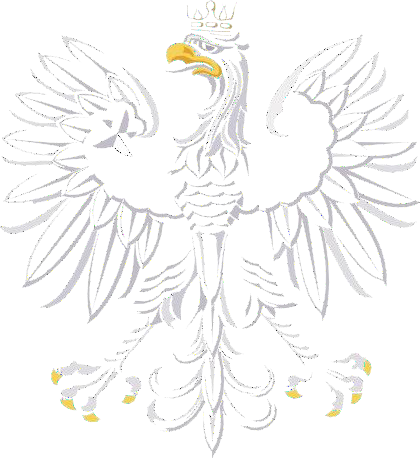 DOFINANSOWANO ZE ŚRODKÓWFUNDUSZU SOLIDARNOŚCIOWEGOProgram,,Opieka wytchnieniowa”– edycja 2023DOFINANSOWANIE9792 zł CAŁKOWITA WARTOŚĆ9792 zł